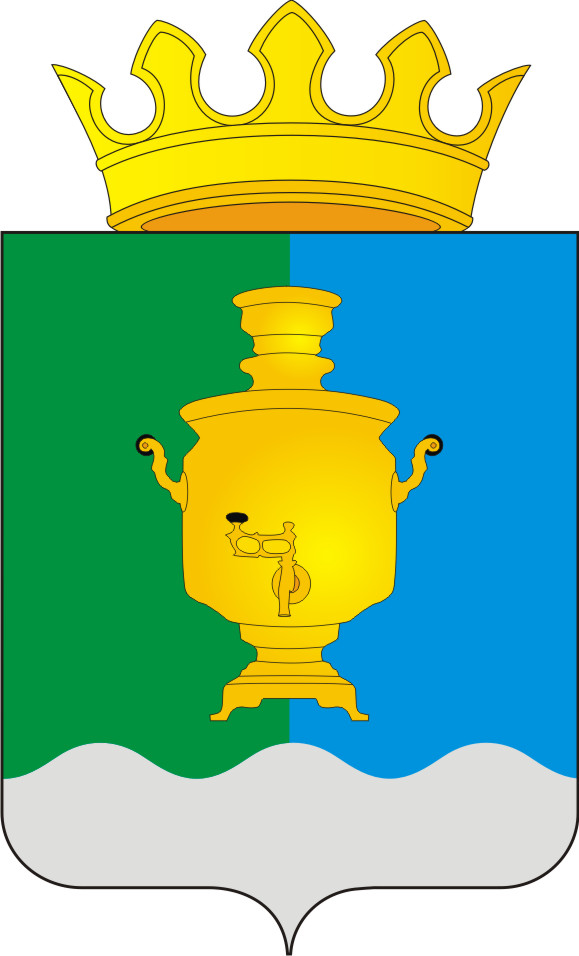 АДМИНИСТРАЦИЯПОЕДУГИНСКОГО   СЕЛЬСКОГО   ПОСЕЛЕНИЯСУКСУНСКОГО   РАЙОНА   ПЕРМСКОГО   КРАЯПОСТАНОВЛЕНИЕ 10.08.2016г.                                                                                                    № 119 «Об утверждении Перечня муниципального имущества, свободного от прав третьих лиц, предназначенного для предоставления во владение и (или) пользование субъектам малого и среднего предпринимательства и организациям, образующим инфраструктуру поддержки субъектов малого и среднего предпринимательства»В соответствии с Федеральным законом от 06.10.2003 № 131-ФЗ «Об общих принципах организации местного самоуправления в Российской Федерации», Федерального закона от 24.07.2007 N 209-ФЗ «О развитии малого и среднего предпринимательства в Российской Федерации», постановлением администрации муниципального образования  Поедугинского сельского поселения Суксунского района Пермского края от 05.08.2016 № 118 «Об  утверждении порядка формирования, ведения и обязательного опубликования перечня муниципального имущества, свободного от прав третьих лиц, предназначенного для предоставления во владение и (или) пользование субъектам малого и среднего предпринимательства и организациям, образующим инфраструктуру поддержки субъектов малого и среднего предпринимательства»ПОСТАНОВЛЯЮ:           1. Утвердить  перечень  муниципального имущества, свободного от прав третьих лиц, предназначенного для предоставления во владение и (или) пользование субъектам малого и среднего предпринимательства и организациям, образующим инфраструктуру поддержки субъектов малого и среднего предпринимательства,  согласно приложению.  2. Настоящее Постановление вступает в силу со дня его подписания и подлежит размещению на официальном сайте Суксунского муниципального района в информационно-телекоммуникационной сети «Интернет».          3. Контроль за исполнением настоящего Постановления оставляю за собой.Глава администрацииПоедугинского сельского поселения                                            А.В. Рогожников